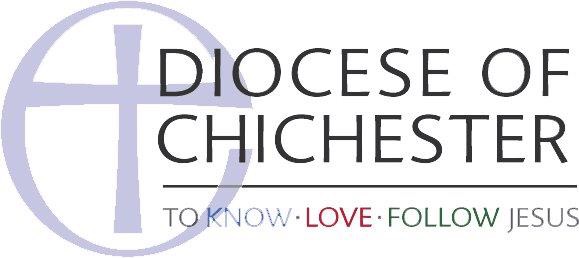 Parish of Plumpton with East Chiltington cum Novington East Chiltington Church Activity Risk Assessment  EAST CHILTINGTONActivity:………………………………………………………………………………………………………………………………………………………..Date and timings:…………………………………………………………………………………….……………………………….………………….Assessor:……………………………………………………………………………………………………………..Leader if different from Assessor………………………………………………………….Contact details mobile and email…..……………………………….……………………………………………….……………………………………………………………………………..……………….…East Chiltington church is an ancient building in a rural setting.  Such buildings present hazards and risks which is not possible to avoid or ameliorate .  Be aware of uneven surfaces, steps, poor lighting.  Care must be taken if walking the churchyard which has concealed monuments and slippery surfaces in wet weather.   There is no toilet other than the ‘compostable toilet’ which has steep wooden steps.   By completing this Risk Assessment you confirm that you are aware of these hazards and the risks they can be and will make those attending in your party/group aware.What are the Hazards?Who might be harmed and how?What are you doing already?What else do you need to manage the risk?Who needs to do this?When does it need to be done by?Action Completed (with date)Rough land parkingUneven approach roadUneven path to the church Car Parking in field adjacent to churchyard.  Organiser to manage car park risk Toilet facilities limited and hazardousTrip hazard church entrance and steps down into the churchChildren attending?Refreshments served ?  Need license if selling alcoholFire – organiser to be aware of position of extinguishers and  method of use.First Aid – small kit on site.  Organiser to record any incidents in the Record BookOrganiser to remove all waste and rubbish from site and leave clearOrganiser to be aware of  999 emergency contact addressChapel LaneBN7 3BA